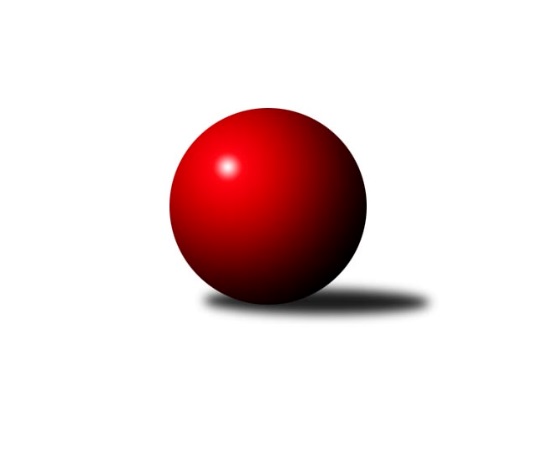 Č.23Ročník 2018/2019	16.7.2024 Jihomoravský KP2 jih 2018/2019Statistika 23. kolaTabulka družstev:		družstvo	záp	výh	rem	proh	skore	sety	průměr	body	plné	dorážka	chyby	1.	SK Kuželky Dubňany C	19	16	2	1	113.5 : 38.5 	(144.0 : 84.0)	2505	34	1746	759	44.7	2.	SK Baník Ratíškovice C	20	13	2	5	99.0 : 61.0 	(139.5 : 100.5)	2457	28	1736	721	48.1	3.	TJ Sokol Mistřín C	19	13	0	6	97.5 : 54.5 	(139.5 : 88.5)	2457	26	1721	736	51.4	4.	TJ Sokol Šanov C	19	12	2	5	88.5 : 63.5 	(121.0 : 107.0)	2434	26	1702	732	52.2	5.	KK Jiskra Čejkovice B	19	12	1	6	96.5 : 55.5 	(133.0 : 95.0)	2380	25	1668	712	61.2	6.	KK Vyškov D	19	9	3	7	82.0 : 70.0 	(125.0 : 103.0)	2415	21	1700	715	55.9	7.	SK STAK Domanín	20	8	1	11	77.0 : 83.0 	(125.0 : 115.0)	2360	17	1646	714	61.5	8.	TJ Sokol Vracov C	20	8	1	11	75.0 : 85.0 	(105.5 : 134.5)	2343	17	1650	693	59	9.	KC Hodonín B	19	6	2	11	59.5 : 92.5 	(108.5 : 119.5)	2349	14	1690	659	70.9	10.	KK Vyškov E	19	6	0	13	54.5 : 97.5 	(78.5 : 149.5)	2170	12	1561	609	72.4	11.	TJ Lokomotiva Valtice C	19	5	0	14	45.0 : 107.0 	(83.5 : 144.5)	2250	10	1621	629	80.8	12.	TJ Jiskra Kyjov B	20	1	0	19	40.0 : 120.0 	(89.0 : 151.0)	2253	2	1605	648	71.7Tabulka doma:		družstvo	záp	výh	rem	proh	skore	sety	průměr	body	maximum	minimum	1.	KK Jiskra Čejkovice B	10	9	0	1	59.5 : 20.5 	(76.5 : 43.5)	2415	18	2493	2307	2.	SK Kuželky Dubňany C	9	8	1	0	57.0 : 15.0 	(73.0 : 35.0)	2554	17	2706	2474	3.	SK Baník Ratíškovice C	11	7	2	2	60.0 : 28.0 	(83.0 : 49.0)	2513	16	2628	2433	4.	TJ Sokol Mistřín C	10	7	0	3	52.5 : 27.5 	(72.5 : 47.5)	2521	14	2591	2430	5.	TJ Sokol Šanov C	9	6	1	2	43.0 : 29.0 	(60.5 : 47.5)	2422	13	2520	2359	6.	KK Vyškov D	10	6	1	3	51.0 : 29.0 	(76.0 : 44.0)	2451	13	2513	2381	7.	SK STAK Domanín	10	6	1	3	45.0 : 35.0 	(70.5 : 49.5)	2310	13	2407	2237	8.	KK Vyškov E	9	5	0	4	37.5 : 34.5 	(46.0 : 62.0)	2388	10	2432	2346	9.	TJ Sokol Vracov C	10	5	0	5	41.0 : 39.0 	(54.0 : 66.0)	2425	10	2555	2271	10.	TJ Lokomotiva Valtice C	10	4	0	6	28.5 : 51.5 	(47.0 : 73.0)	2289	8	2439	2137	11.	KC Hodonín B	8	3	1	4	28.5 : 35.5 	(48.5 : 47.5)	2392	7	2524	2289	12.	TJ Jiskra Kyjov B	10	0	0	10	19.5 : 60.5 	(52.0 : 68.0)	2313	0	2505	2153Tabulka venku:		družstvo	záp	výh	rem	proh	skore	sety	průměr	body	maximum	minimum	1.	SK Kuželky Dubňany C	10	8	1	1	56.5 : 23.5 	(71.0 : 49.0)	2499	17	2617	2366	2.	TJ Sokol Šanov C	10	6	1	3	45.5 : 34.5 	(60.5 : 59.5)	2435	13	2548	2289	3.	TJ Sokol Mistřín C	9	6	0	3	45.0 : 27.0 	(67.0 : 41.0)	2450	12	2570	2179	4.	SK Baník Ratíškovice C	9	6	0	3	39.0 : 33.0 	(56.5 : 51.5)	2450	12	2586	2250	5.	KK Vyškov D	9	3	2	4	31.0 : 41.0 	(49.0 : 59.0)	2411	8	2510	2321	6.	KK Jiskra Čejkovice B	9	3	1	5	37.0 : 35.0 	(56.5 : 51.5)	2376	7	2533	2076	7.	TJ Sokol Vracov C	10	3	1	6	34.0 : 46.0 	(51.5 : 68.5)	2333	7	2522	2080	8.	KC Hodonín B	11	3	1	7	31.0 : 57.0 	(60.0 : 72.0)	2346	7	2438	2255	9.	SK STAK Domanín	10	2	0	8	32.0 : 48.0 	(54.5 : 65.5)	2365	4	2486	2221	10.	TJ Lokomotiva Valtice C	9	1	0	8	16.5 : 55.5 	(36.5 : 71.5)	2244	2	2319	2133	11.	TJ Jiskra Kyjov B	10	1	0	9	20.5 : 59.5 	(37.0 : 83.0)	2245	2	2386	2080	12.	KK Vyškov E	10	1	0	9	17.0 : 63.0 	(32.5 : 87.5)	2149	2	2377	1821Tabulka podzimní části:		družstvo	záp	výh	rem	proh	skore	sety	průměr	body	doma	venku	1.	SK Kuželky Dubňany C	11	10	1	0	68.0 : 20.0 	(87.5 : 44.5)	2502	21 	5 	0 	0 	5 	1 	0	2.	KK Jiskra Čejkovice B	11	8	0	3	61.0 : 27.0 	(79.5 : 52.5)	2361	16 	5 	0 	1 	3 	0 	2	3.	TJ Sokol Šanov C	11	8	0	3	50.5 : 37.5 	(70.0 : 62.0)	2424	16 	4 	0 	1 	4 	0 	2	4.	SK Baník Ratíškovice C	11	7	1	3	53.0 : 35.0 	(76.5 : 55.5)	2422	15 	4 	1 	1 	3 	0 	2	5.	TJ Sokol Mistřín C	11	7	0	4	57.5 : 30.5 	(82.5 : 49.5)	2450	14 	4 	0 	3 	3 	0 	1	6.	KK Vyškov D	11	5	2	4	47.0 : 41.0 	(71.5 : 60.5)	2418	12 	2 	1 	2 	3 	1 	2	7.	SK STAK Domanín	11	4	1	6	43.0 : 45.0 	(69.0 : 63.0)	2363	9 	2 	1 	2 	2 	0 	4	8.	TJ Sokol Vracov C	11	4	1	6	40.0 : 48.0 	(53.5 : 78.5)	2339	9 	3 	0 	2 	1 	1 	4	9.	KK Vyškov E	10	4	0	6	32.0 : 48.0 	(45.0 : 75.0)	2286	8 	3 	0 	2 	1 	0 	4	10.	KC Hodonín B	12	2	2	8	33.0 : 63.0 	(66.5 : 77.5)	2340	6 	1 	1 	3 	1 	1 	5	11.	TJ Lokomotiva Valtice C	11	2	0	9	21.5 : 66.5 	(42.0 : 90.0)	2217	4 	2 	0 	5 	0 	0 	4	12.	TJ Jiskra Kyjov B	11	1	0	10	21.5 : 66.5 	(48.5 : 83.5)	2267	2 	0 	0 	5 	1 	0 	5Tabulka jarní části:		družstvo	záp	výh	rem	proh	skore	sety	průměr	body	doma	venku	1.	SK Kuželky Dubňany C	8	6	1	1	45.5 : 18.5 	(56.5 : 39.5)	2524	13 	3 	1 	0 	3 	0 	1 	2.	SK Baník Ratíškovice C	9	6	1	2	46.0 : 26.0 	(63.0 : 45.0)	2523	13 	3 	1 	1 	3 	0 	1 	3.	TJ Sokol Mistřín C	8	6	0	2	40.0 : 24.0 	(57.0 : 39.0)	2475	12 	3 	0 	0 	3 	0 	2 	4.	TJ Sokol Šanov C	8	4	2	2	38.0 : 26.0 	(51.0 : 45.0)	2443	10 	2 	1 	1 	2 	1 	1 	5.	KK Jiskra Čejkovice B	8	4	1	3	35.5 : 28.5 	(53.5 : 42.5)	2407	9 	4 	0 	0 	0 	1 	3 	6.	KK Vyškov D	8	4	1	3	35.0 : 29.0 	(53.5 : 42.5)	2428	9 	4 	0 	1 	0 	1 	2 	7.	KC Hodonín B	7	4	0	3	26.5 : 29.5 	(42.0 : 42.0)	2364	8 	2 	0 	1 	2 	0 	2 	8.	TJ Sokol Vracov C	9	4	0	5	35.0 : 37.0 	(52.0 : 56.0)	2389	8 	2 	0 	3 	2 	0 	2 	9.	SK STAK Domanín	9	4	0	5	34.0 : 38.0 	(56.0 : 52.0)	2335	8 	4 	0 	1 	0 	0 	4 	10.	TJ Lokomotiva Valtice C	8	3	0	5	23.5 : 40.5 	(41.5 : 54.5)	2290	6 	2 	0 	1 	1 	0 	4 	11.	KK Vyškov E	9	2	0	7	22.5 : 49.5 	(33.5 : 74.5)	2119	4 	2 	0 	2 	0 	0 	5 	12.	TJ Jiskra Kyjov B	9	0	0	9	18.5 : 53.5 	(40.5 : 67.5)	2247	0 	0 	0 	5 	0 	0 	4 Zisk bodů pro družstvo:		jméno hráče	družstvo	body	zápasy	v %	dílčí body	sety	v %	1.	Ladislav Teplík 	SK Kuželky Dubňany C 	18	/	19	(95%)	30	/	38	(79%)	2.	Vladimír Stávek 	KK Jiskra Čejkovice B 	17	/	18	(94%)	33	/	36	(92%)	3.	Michal Hlinecký 	KK Jiskra Čejkovice B 	16	/	18	(89%)	29	/	36	(81%)	4.	Martin Mačák 	SK Kuželky Dubňany C 	16	/	18	(89%)	26	/	36	(72%)	5.	Richard Juřík 	SK STAK Domanín  	16	/	20	(80%)	31	/	40	(78%)	6.	Vladislav Kozák 	TJ Sokol Mistřín C 	15	/	17	(88%)	29	/	34	(85%)	7.	Jarmila Bábíčková 	SK Baník Ratíškovice C 	14	/	17	(82%)	26	/	34	(76%)	8.	Pavel Dolinajec 	KK Jiskra Čejkovice B 	14	/	19	(74%)	23	/	38	(61%)	9.	Jiří Formánek 	KK Vyškov D 	13	/	16	(81%)	27	/	32	(84%)	10.	Jakub Juřík 	SK STAK Domanín  	13	/	18	(72%)	29.5	/	36	(82%)	11.	Zbyněk Vašina 	SK STAK Domanín  	13	/	18	(72%)	26	/	36	(72%)	12.	Marta Volfová 	TJ Sokol Šanov C 	13	/	18	(72%)	21	/	36	(58%)	13.	Jan Blahůšek 	SK Kuželky Dubňany C 	13	/	19	(68%)	25	/	38	(66%)	14.	Martin Šubrt 	TJ Jiskra Kyjov B 	11.5	/	19	(61%)	25	/	38	(66%)	15.	Dagmar Opluštilová 	SK Baník Ratíškovice C 	11	/	16	(69%)	23	/	32	(72%)	16.	Zdeněk Burian 	KK Jiskra Čejkovice B 	11	/	17	(65%)	21.5	/	34	(63%)	17.	Martin Koutný 	SK Kuželky Dubňany C 	10	/	11	(91%)	16	/	22	(73%)	18.	Petr Khol 	TJ Sokol Mistřín C 	10	/	12	(83%)	17	/	24	(71%)	19.	Martina Nejedlíková 	TJ Sokol Vracov C 	10	/	14	(71%)	16.5	/	28	(59%)	20.	Jan Zifčák ml. ml.	TJ Sokol Šanov C 	10	/	15	(67%)	18	/	30	(60%)	21.	Pavel Martinek 	TJ Sokol Šanov C 	10	/	16	(63%)	22	/	32	(69%)	22.	Milana Alánová 	KK Vyškov E 	10	/	17	(59%)	18.5	/	34	(54%)	23.	Zbyněk Škoda 	TJ Lokomotiva Valtice C 	9.5	/	16	(59%)	17.5	/	32	(55%)	24.	Marta Beranová 	SK Baník Ratíškovice C 	9	/	11	(82%)	17	/	22	(77%)	25.	Petr Horák 	SK Kuželky Dubňany C 	9	/	13	(69%)	14.5	/	26	(56%)	26.	Martin Švrček 	KC Hodonín B 	9	/	18	(50%)	23	/	36	(64%)	27.	Zdeněk Jurkovič 	SK Kuželky Dubňany C 	8.5	/	15	(57%)	17	/	30	(57%)	28.	Václav Valenta 	TJ Jiskra Kyjov B 	8.5	/	19	(45%)	16.5	/	38	(43%)	29.	Zbyněk Cízler 	TJ Sokol Mistřín C 	8	/	10	(80%)	16	/	20	(80%)	30.	Jan Vejmola 	KK Vyškov D 	8	/	11	(73%)	15	/	22	(68%)	31.	Miroslav Poledník 	KK Vyškov D 	8	/	11	(73%)	12	/	22	(55%)	32.	Pavel Měsíček 	TJ Sokol Mistřín C 	8	/	12	(67%)	14	/	24	(58%)	33.	Roman Kouřil 	KK Vyškov D 	8	/	15	(53%)	17	/	30	(57%)	34.	Jitka Usnulová 	KK Vyškov E 	8	/	16	(50%)	14	/	32	(44%)	35.	Jana Kurialová 	KK Vyškov E 	7.5	/	10	(75%)	14	/	20	(70%)	36.	Tomáš Mrkávek 	KK Jiskra Čejkovice B 	7.5	/	18	(42%)	15.5	/	36	(43%)	37.	Michaela Varmužová 	TJ Sokol Mistřín C 	7	/	8	(88%)	13	/	16	(81%)	38.	Karel Mecl 	KC Hodonín B 	7	/	14	(50%)	16	/	28	(57%)	39.	Antonín Zýbal 	SK Baník Ratíškovice C 	7	/	15	(47%)	17	/	30	(57%)	40.	Jiří Mika 	TJ Sokol Šanov C 	7	/	15	(47%)	14	/	30	(47%)	41.	Radek Břečka 	TJ Sokol Vracov C 	7	/	15	(47%)	10.5	/	30	(35%)	42.	Václav Koplík 	SK Baník Ratíškovice C 	7	/	16	(44%)	15	/	32	(47%)	43.	Jakub Mecl 	KC Hodonín B 	7	/	18	(39%)	18.5	/	36	(51%)	44.	Jan Beneš 	TJ Lokomotiva Valtice C 	7	/	18	(39%)	16	/	36	(44%)	45.	Veronika Presová 	TJ Sokol Vracov C 	6.5	/	15	(43%)	11	/	30	(37%)	46.	Petr Málek 	TJ Sokol Mistřín C 	6	/	9	(67%)	11	/	18	(61%)	47.	Petr Pres 	TJ Sokol Vracov C 	6	/	10	(60%)	12.5	/	20	(63%)	48.	Tomáš Koplík st.	SK Baník Ratíškovice C 	6	/	10	(60%)	10	/	20	(50%)	49.	Ludmila Tomiczková 	KK Vyškov E 	6	/	12	(50%)	11	/	24	(46%)	50.	Zdeněk Helešic 	SK Baník Ratíškovice C 	6	/	13	(46%)	13	/	26	(50%)	51.	Zdeněk Kožela 	SK STAK Domanín  	6	/	14	(43%)	7	/	28	(25%)	52.	Stanislav Šmehlík 	KK Vyškov D 	6	/	16	(38%)	14	/	32	(44%)	53.	Vojtěch Filípek 	SK STAK Domanín  	6	/	17	(35%)	15	/	34	(44%)	54.	Jaromíra Meclová 	KC Hodonín B 	5.5	/	11	(50%)	11	/	22	(50%)	55.	Nikola Plášková 	TJ Sokol Vracov C 	5.5	/	13	(42%)	10	/	26	(38%)	56.	Vladimír Jaroš 	TJ Sokol Šanov C 	5	/	7	(71%)	10	/	14	(71%)	57.	Aleš Gaspar 	TJ Sokol Vracov C 	5	/	7	(71%)	8	/	14	(57%)	58.	Dušan Urubek 	TJ Sokol Mistřín C 	5	/	9	(56%)	12	/	18	(67%)	59.	Oldřiška Varmužová 	TJ Sokol Šanov C 	5	/	9	(56%)	12	/	18	(67%)	60.	Ivan Guryča 	KC Hodonín B 	5	/	10	(50%)	13	/	20	(65%)	61.	Klára Trojanová 	TJ Sokol Vracov C 	5	/	10	(50%)	8	/	20	(40%)	62.	Jiří Alán 	KK Vyškov D 	5	/	12	(42%)	12.5	/	24	(52%)	63.	Vladimír Crhounek 	KK Vyškov D 	5	/	13	(38%)	12.5	/	26	(48%)	64.	Ladislav Hrbáč 	KC Hodonín B 	5	/	14	(36%)	11	/	28	(39%)	65.	Robert Gecs 	TJ Lokomotiva Valtice C 	5	/	18	(28%)	10	/	36	(28%)	66.	Lukáš Řezníček 	TJ Jiskra Kyjov B 	5	/	19	(26%)	17	/	38	(45%)	67.	Richard Cigánek 	TJ Lokomotiva Valtice C 	4.5	/	18	(25%)	14	/	36	(39%)	68.	Tomáš Gaspar 	TJ Sokol Vracov C 	4	/	5	(80%)	7	/	10	(70%)	69.	Tomáš Koplík ml.	SK Baník Ratíškovice C 	4	/	5	(80%)	6.5	/	10	(65%)	70.	Tomáš Pokoj 	SK Baník Ratíškovice C 	4	/	8	(50%)	8	/	16	(50%)	71.	Pavel Antoš 	SK Kuželky Dubňany C 	4	/	9	(44%)	7	/	18	(39%)	72.	Lubomír Kyselka 	TJ Sokol Mistřín C 	4	/	9	(44%)	6	/	18	(33%)	73.	Eliška Šigutová 	TJ Sokol Vracov C 	4	/	10	(40%)	9	/	20	(45%)	74.	Iveta Zifčáková 	TJ Sokol Šanov C 	4	/	11	(36%)	9	/	22	(41%)	75.	Běla Omastová 	KK Vyškov E 	4	/	11	(36%)	7	/	22	(32%)	76.	Jindřich Burďák 	TJ Jiskra Kyjov B 	4	/	13	(31%)	7.5	/	26	(29%)	77.	Josef Šlahůnek 	SK STAK Domanín  	4	/	15	(27%)	10.5	/	30	(35%)	78.	Jaroslav Stříž 	TJ Jiskra Kyjov B 	4	/	15	(27%)	10.5	/	30	(35%)	79.	Hana Majzlíková 	KK Jiskra Čejkovice B 	4	/	15	(27%)	5	/	30	(17%)	80.	Jan Zifčák st.	TJ Sokol Šanov C 	3	/	6	(50%)	7	/	12	(58%)	81.	Michaela Mlynariková 	TJ Lokomotiva Valtice C 	3	/	7	(43%)	4.5	/	14	(32%)	82.	Pavel Vejmola 	KK Vyškov D 	3	/	8	(38%)	5	/	16	(31%)	83.	Natálie Trojanová 	TJ Sokol Vracov C 	3	/	12	(25%)	8	/	24	(33%)	84.	Jiří Kunz 	KC Hodonín B 	3	/	12	(25%)	6.5	/	24	(27%)	85.	Michaela Malinková 	KK Vyškov E 	3	/	16	(19%)	5	/	32	(16%)	86.	Božena Vajdová 	TJ Lokomotiva Valtice C 	3	/	18	(17%)	10	/	36	(28%)	87.	Eduard Jung 	TJ Lokomotiva Valtice C 	3	/	19	(16%)	11.5	/	38	(30%)	88.	Lenka Spišiaková 	TJ Sokol Šanov C 	2.5	/	12	(21%)	6	/	24	(25%)	89.	Aleš Zlatník 	SK Kuželky Dubňany C 	2	/	2	(100%)	4	/	4	(100%)	90.	Martina Miškeříková 	TJ Sokol Mistřín C 	2	/	2	(100%)	4	/	4	(100%)	91.	Lubomír Konečný 	KK Jiskra Čejkovice B 	2	/	3	(67%)	4	/	6	(67%)	92.	Josef Michálek 	KK Vyškov D 	2	/	6	(33%)	5	/	12	(42%)	93.	Jana Kovářová 	KK Vyškov E 	2	/	7	(29%)	5	/	14	(36%)	94.	Veronika Kaiserová 	TJ Sokol Vracov C 	2	/	7	(29%)	4	/	14	(29%)	95.	Václav Luža ml. ml.	TJ Sokol Mistřín C 	2	/	8	(25%)	2.5	/	16	(16%)	96.	Radim Šubrt 	TJ Jiskra Kyjov B 	2	/	11	(18%)	3	/	22	(14%)	97.	Eva Paulíčková 	TJ Jiskra Kyjov B 	2	/	12	(17%)	4.5	/	24	(19%)	98.	Petr Valášek 	TJ Sokol Mistřín C 	1	/	1	(100%)	2	/	2	(100%)	99.	František Jelínek 	KK Vyškov D 	1	/	1	(100%)	2	/	2	(100%)	100.	Eva Alánová 	KK Vyškov E 	1	/	1	(100%)	2	/	2	(100%)	101.	Adam Pavel Špaček 	TJ Sokol Mistřín C 	1	/	1	(100%)	2	/	2	(100%)	102.	Jiří Hladík 	TJ Sokol Vracov C 	1	/	1	(100%)	1	/	2	(50%)	103.	Jakub Svoboda 	KK Jiskra Čejkovice B 	1	/	2	(50%)	2	/	4	(50%)	104.	Zdeňka Varmužová 	TJ Sokol Mistřín C 	1	/	2	(50%)	2	/	4	(50%)	105.	Miroslava Kempová 	SK STAK Domanín  	1	/	4	(25%)	2.5	/	8	(31%)	106.	Josef Otáhal 	KC Hodonín B 	1	/	4	(25%)	2	/	8	(25%)	107.	Ludvík Balga 	TJ Jiskra Kyjov B 	1	/	5	(20%)	3	/	10	(30%)	108.	Lukáš Ingr 	KC Hodonín B 	1	/	5	(20%)	2	/	10	(20%)	109.	Kateřina Lužová 	TJ Sokol Mistřín C 	1	/	6	(17%)	4	/	12	(33%)	110.	František Ilčík 	SK Kuželky Dubňany C 	1	/	6	(17%)	3.5	/	12	(29%)	111.	Marcel Šebek 	SK Baník Ratíškovice C 	1	/	6	(17%)	1	/	12	(8%)	112.	Lumír Hanzelka 	KK Vyškov E 	1	/	12	(8%)	2	/	24	(8%)	113.	Josef Ronek 	TJ Jiskra Kyjov B 	0	/	1	(0%)	1	/	2	(50%)	114.	Marie Kovaříková 	KK Vyškov E 	0	/	1	(0%)	0	/	2	(0%)	115.	Jana Nytrová 	KK Vyškov D 	0	/	2	(0%)	1	/	4	(25%)	116.	Dana Zelinová 	SK STAK Domanín  	0	/	3	(0%)	1	/	6	(17%)	117.	Jiří Fojtík 	KK Jiskra Čejkovice B 	0	/	3	(0%)	0	/	6	(0%)	118.	Hana Fialová 	KK Vyškov E 	0	/	4	(0%)	0	/	8	(0%)	119.	Lucie Paulíčková 	TJ Jiskra Kyjov B 	0	/	4	(0%)	0	/	8	(0%)	120.	Soňa Pavlová 	KK Vyškov E 	0	/	7	(0%)	0	/	14	(0%)	121.	František Masář 	SK STAK Domanín  	0	/	8	(0%)	1.5	/	16	(9%)Průměry na kuželnách:		kuželna	průměr	plné	dorážka	chyby	výkon na hráče	1.	Dubňany, 1-4	2481	1722	759	51.3	(413.6)	2.	TJ Sokol Mistřín, 1-4	2473	1733	740	54.7	(412.2)	3.	Ratíškovice, 1-4	2416	1700	715	58.0	(402.7)	4.	TJ Sokol Vracov, 1-6	2404	1685	719	58.5	(400.8)	5.	KK Vyškov, 1-4	2394	1688	705	59.9	(399.0)	6.	Šanov, 1-4	2391	1685	705	58.6	(398.5)	7.	Kyjov, 1-2	2355	1663	692	60.7	(392.7)	8.	KK Jiskra Čejkovice, 1-2	2338	1662	676	72.0	(389.8)	9.	TJ Lokomotiva Valtice, 1-4	2331	1663	668	75.9	(388.6)	10.	Domanín, 1-2	2271	1597	673	60.7	(378.5)Nejlepší výkony na kuželnách:Dubňany, 1-4SK Kuželky Dubňany C	2706	22. kolo	Ladislav Teplík 	SK Kuželky Dubňany C	502	22. koloSK Kuželky Dubňany C	2603	15. kolo	Dagmar Opluštilová 	SK Baník Ratíškovice C	488	15. koloSK Kuželky Dubňany C	2587	20. kolo	Petr Horák 	SK Kuželky Dubňany C	474	22. koloSK Kuželky Dubňany C	2581	1. kolo	Ladislav Teplík 	SK Kuželky Dubňany C	470	6. koloSK Baník Ratíškovice C	2574	15. kolo	Ladislav Teplík 	SK Kuželky Dubňany C	468	15. koloTJ Sokol Mistřín C	2570	22. kolo	Ladislav Teplík 	SK Kuželky Dubňany C	462	20. koloSK Kuželky Dubňany C	2540	6. kolo	Martin Mačák 	SK Kuželky Dubňany C	459	22. koloSK Kuželky Dubňany C	2535	10. kolo	Jan Blahůšek 	SK Kuželky Dubňany C	458	12. koloTJ Sokol Šanov C	2508	18. kolo	Martin Koutný 	SK Kuželky Dubňany C	457	15. koloSK Kuželky Dubňany C	2481	18. kolo	Petr Khol 	TJ Sokol Mistřín C	456	22. koloTJ Sokol Mistřín, 1-4SK Kuželky Dubňany C	2617	9. kolo	Michaela Varmužová 	TJ Sokol Mistřín C	476	11. koloTJ Sokol Mistřín C	2591	7. kolo	Zbyněk Cízler 	TJ Sokol Mistřín C	473	13. koloTJ Sokol Mistřín C	2579	9. kolo	Petr Khol 	TJ Sokol Mistřín C	472	9. koloTJ Sokol Mistřín C	2561	2. kolo	Martina Miškeříková 	TJ Sokol Mistřín C	470	7. koloTJ Sokol Mistřín C	2559	13. kolo	Richard Juřík 	SK STAK Domanín 	469	5. koloTJ Sokol Šanov C	2548	11. kolo	Ladislav Teplík 	SK Kuželky Dubňany C	468	9. koloTJ Sokol Mistřín C	2546	11. kolo	Martin Mačák 	SK Kuželky Dubňany C	467	9. koloTJ Sokol Mistřín C	2533	19. kolo	Vladislav Kozák 	TJ Sokol Mistřín C	465	11. koloKK Vyškov D	2510	3. kolo	Zbyněk Cízler 	TJ Sokol Mistřín C	463	3. koloSK Baník Ratíškovice C	2505	2. kolo	Vladislav Kozák 	TJ Sokol Mistřín C	463	2. koloRatíškovice, 1-4SK Baník Ratíškovice C	2628	9. kolo	Karel Mecl 	KC Hodonín B	498	1. koloSK Baník Ratíškovice C	2566	3. kolo	Jakub Mecl 	KC Hodonín B	467	1. koloSK Kuželky Dubňany C	2558	3. kolo	Jarmila Bábíčková 	SK Baník Ratíškovice C	464	3. koloSK Baník Ratíškovice C	2557	21. kolo	Antonín Zýbal 	SK Baník Ratíškovice C	462	19. koloSK Baník Ratíškovice C	2554	5. kolo	Dagmar Opluštilová 	SK Baník Ratíškovice C	462	5. koloKC Hodonín B	2524	1. kolo	Martin Mačák 	SK Kuželky Dubňany C	460	7. koloTJ Sokol Vracov C	2522	9. kolo	Petr Horák 	SK Kuželky Dubňany C	460	3. koloSK Baník Ratíškovice C	2518	11. kolo	Martina Nejedlíková 	TJ Sokol Vracov C	457	9. koloSK Kuželky Dubňany C	2510	7. kolo	Jan Blahůšek 	SK Kuželky Dubňany C	457	3. koloSK Baník Ratíškovice C	2507	19. kolo	Marta Beranová 	SK Baník Ratíškovice C	456	3. koloTJ Sokol Vracov, 1-6SK Baník Ratíškovice C	2586	22. kolo	Tomáš Gaspar 	TJ Sokol Vracov C	509	1. koloTJ Sokol Mistřín C	2567	12. kolo	Aleš Gaspar 	TJ Sokol Vracov C	474	22. koloTJ Sokol Vracov C	2555	14. kolo	Tomáš Gaspar 	TJ Sokol Vracov C	468	10. koloTJ Sokol Vracov C	2521	7. kolo	Tomáš Gaspar 	TJ Sokol Vracov C	468	14. koloTJ Sokol Vracov C	2519	10. kolo	Václav Koplík 	SK Baník Ratíškovice C	464	22. koloTJ Sokol Vracov C	2516	22. kolo	Petr Pres 	TJ Sokol Vracov C	450	7. koloSK Kuželky Dubňany C	2472	19. kolo	Tomáš Koplík ml.	SK Baník Ratíškovice C	450	22. koloTJ Sokol Šanov C	2460	21. kolo	Veronika Presová 	TJ Sokol Vracov C	445	14. koloTJ Sokol Vracov C	2441	21. kolo	Vladislav Kozák 	TJ Sokol Mistřín C	443	12. koloSK STAK Domanín 	2439	14. kolo	Petr Horák 	SK Kuželky Dubňany C	443	19. koloKK Vyškov, 1-4TJ Sokol Mistřín C	2550	10. kolo	Jarmila Bábíčková 	SK Baník Ratíškovice C	472	18. koloSK Baník Ratíškovice C	2526	18. kolo	Jiří Formánek 	KK Vyškov D	471	11. koloSK Baník Ratíškovice C	2522	4. kolo	Ladislav Teplík 	SK Kuželky Dubňany C	470	23. koloKK Vyškov D	2513	4. kolo	Ladislav Teplík 	SK Kuželky Dubňany C	467	16. koloSK Kuželky Dubňany C	2512	16. kolo	Vladimír Stávek 	KK Jiskra Čejkovice B	465	1. koloKK Vyškov D	2497	23. kolo	Zbyněk Cízler 	TJ Sokol Mistřín C	463	10. koloKK Vyškov D	2490	5. kolo	Roman Kouřil 	KK Vyškov D	459	13. koloKK Vyškov D	2476	15. kolo	Vladimír Crhounek 	KK Vyškov D	457	4. koloSK Kuželky Dubňany C	2468	23. kolo	Pavel Martinek 	TJ Sokol Šanov C	457	6. koloTJ Sokol Šanov C	2464	6. kolo	Karel Mecl 	KC Hodonín B	456	17. koloŠanov, 1-4SK Kuželky Dubňany C	2521	5. kolo	Vladimír Stávek 	KK Jiskra Čejkovice B	462	14. koloTJ Sokol Šanov C	2520	1. kolo	Jakub Svoboda 	KK Jiskra Čejkovice B	454	14. koloSK STAK Domanín 	2486	1. kolo	Martin Mačák 	SK Kuželky Dubňany C	452	5. koloTJ Sokol Šanov C	2469	14. kolo	Jan Blahůšek 	SK Kuželky Dubňany C	451	5. koloTJ Sokol Šanov C	2469	12. kolo	Marta Volfová 	TJ Sokol Šanov C	447	14. koloKK Jiskra Čejkovice B	2450	14. kolo	Richard Juřík 	SK STAK Domanín 	447	1. koloSK Baník Ratíškovice C	2434	20. kolo	Jakub Juřík 	SK STAK Domanín 	445	1. koloTJ Sokol Šanov C	2433	19. kolo	Marta Volfová 	TJ Sokol Šanov C	445	12. koloTJ Sokol Šanov C	2395	20. kolo	Jan Zifčák ml. ml.	TJ Sokol Šanov C	443	5. koloTJ Sokol Šanov C	2395	5. kolo	Jan Zifčák ml. ml.	TJ Sokol Šanov C	438	1. koloKyjov, 1-2SK Kuželky Dubňany C	2539	17. kolo	Ladislav Teplík 	SK Kuželky Dubňany C	460	17. koloKK Jiskra Čejkovice B	2533	11. kolo	Michal Hlinecký 	KK Jiskra Čejkovice B	451	11. koloTJ Jiskra Kyjov B	2505	17. kolo	Martin Mačák 	SK Kuželky Dubňany C	450	17. koloTJ Sokol Šanov C	2430	15. kolo	Petr Horák 	SK Kuželky Dubňany C	446	17. koloTJ Sokol Mistřín C	2428	20. kolo	Josef Šlahůnek 	SK STAK Domanín 	444	10. koloKK Vyškov D	2381	8. kolo	Jaroslav Stříž 	TJ Jiskra Kyjov B	444	17. koloKK Vyškov E	2377	2. kolo	Václav Valenta 	TJ Jiskra Kyjov B	443	8. koloTJ Jiskra Kyjov B	2373	11. kolo	Vladimír Stávek 	KK Jiskra Čejkovice B	441	11. koloKC Hodonín B	2370	18. kolo	Martin Švrček 	KC Hodonín B	441	18. koloTJ Jiskra Kyjov B	2357	15. kolo	Jakub Juřík 	SK STAK Domanín 	440	10. koloKK Jiskra Čejkovice, 1-2KK Jiskra Čejkovice B	2493	22. kolo	Zdeněk Burian 	KK Jiskra Čejkovice B	484	22. koloKK Jiskra Čejkovice B	2491	20. kolo	Vladimír Stávek 	KK Jiskra Čejkovice B	461	2. koloKK Jiskra Čejkovice B	2467	4. kolo	Pavel Martinek 	TJ Sokol Šanov C	461	2. koloKK Jiskra Čejkovice B	2454	8. kolo	Vladimír Stávek 	KK Jiskra Čejkovice B	458	20. koloKK Jiskra Čejkovice B	2446	2. kolo	Vladimír Stávek 	KK Jiskra Čejkovice B	455	4. koloKK Vyškov D	2436	20. kolo	Michal Hlinecký 	KK Jiskra Čejkovice B	449	10. koloKK Jiskra Čejkovice B	2420	10. kolo	Jiří Formánek 	KK Vyškov D	445	20. koloSK Kuželky Dubňany C	2366	13. kolo	Vladimír Stávek 	KK Jiskra Čejkovice B	443	15. koloKK Jiskra Čejkovice B	2364	15. kolo	Jana Kurialová 	KK Vyškov E	439	17. koloTJ Sokol Vracov C	2362	15. kolo	Vladimír Crhounek 	KK Vyškov D	436	20. koloTJ Lokomotiva Valtice, 1-4SK STAK Domanín 	2456	7. kolo	Richard Juřík 	SK STAK Domanín 	492	7. koloSK Kuželky Dubňany C	2453	11. kolo	Petr Pres 	TJ Sokol Vracov C	469	17. koloTJ Lokomotiva Valtice C	2439	21. kolo	Ladislav Teplík 	SK Kuželky Dubňany C	459	11. koloTJ Sokol Mistřín C	2421	4. kolo	Zbyněk Vašina 	SK STAK Domanín 	454	7. koloTJ Lokomotiva Valtice C	2412	13. kolo	Jarmila Bábíčková 	SK Baník Ratíškovice C	450	6. koloSK Baník Ratíškovice C	2409	6. kolo	Zbyněk Cízler 	TJ Sokol Mistřín C	450	4. koloTJ Sokol Vracov C	2383	17. kolo	Zbyněk Škoda 	TJ Lokomotiva Valtice C	449	21. koloTJ Lokomotiva Valtice C	2381	9. kolo	Zbyněk Škoda 	TJ Lokomotiva Valtice C	448	18. koloTJ Lokomotiva Valtice C	2366	18. kolo	Zbyněk Škoda 	TJ Lokomotiva Valtice C	446	6. koloKK Vyškov D	2364	18. kolo	Marta Volfová 	TJ Sokol Šanov C	446	13. koloDomanín, 1-2TJ Sokol Mistřín C	2478	18. kolo	Richard Juřík 	SK STAK Domanín 	463	23. koloSK STAK Domanín 	2407	17. kolo	Jiří Formánek 	KK Vyškov D	449	6. koloTJ Sokol Šanov C	2402	17. kolo	Zbyněk Cízler 	TJ Sokol Mistřín C	443	18. koloSK STAK Domanín 	2373	20. kolo	Jakub Juřík 	SK STAK Domanín 	439	9. koloSK STAK Domanín 	2353	23. kolo	Zbyněk Vašina 	SK STAK Domanín 	438	9. koloSK STAK Domanín 	2343	13. kolo	Jakub Juřík 	SK STAK Domanín 	438	17. koloKK Vyškov D	2321	6. kolo	Zbyněk Vašina 	SK STAK Domanín 	437	23. koloSK STAK Domanín 	2306	9. kolo	Zbyněk Vašina 	SK STAK Domanín 	437	17. koloKK Jiskra Čejkovice B	2281	9. kolo	Jakub Juřík 	SK STAK Domanín 	437	20. koloTJ Lokomotiva Valtice C	2279	20. kolo	Richard Juřík 	SK STAK Domanín 	435	20. koloČetnost výsledků:	8.0 : 0.0	9x	7.0 : 1.0	13x	6.0 : 2.0	24x	5.5 : 2.5	2x	5.0 : 3.0	18x	4.0 : 4.0	7x	3.5 : 4.5	3x	3.0 : 5.0	11x	2.5 : 5.5	1x	2.0 : 6.0	17x	1.0 : 7.0	10x	0.0 : 8.0	2x